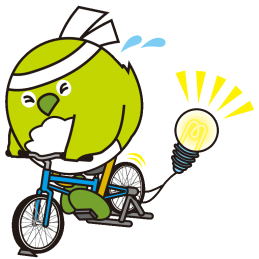 経済産業省や環境省等では省エネ効果の高い設備への更新を支援するため、事業者向け省エネ補助金を準備しています。大分県エネルギー産業企業会では、この補助金を県内事業者の皆様に積極的に活用してもらうため、各地域にて省エネ補助金セミナーを開催します。県内５地区にて開催いたしますので、大分市でのセミナーに参加できなかった方でもお近くの会場にて省エネ補助金の情報を入手できます。さらに、少人数でのセミナーのため、会場での質問も気軽にしていただけます。皆様のご参加お待ちしております！第１回：【豊肥地区開催】大分県豊肥振興局　付属棟会議室（竹田市大字竹田字山手1501-2）		平成３０年３月１２日（月）１３：３０～１４：３０（受付１３：００） 第２回：【西部地区開催】大分県西部振興局　４Ｆ西会議室（日田市城町1-1-10日田総合庁舎内）		平成３０年３月１３日（火）１３：３０～１４：３０（受付１３：００）第３回：【北部地区開催】大分県北部振興局　大会議室（宇佐市大字法鏡寺235-1）		平成３０年３月１４日（水）１３：３０～１４：３０（受付１３：００）第４回：【東部地区開催】大分県東部振興局301会議室（国東市国東町安国寺786-1）		平成３０年３月１５日（木）１３：３０～１４：３０（受付１３：００）　 第５回：【南部地区開催】大分県南部振興局401会議室（佐伯市長島町1-2-1　佐伯総合庁舎内)		平成３０年３月１６日（金）１３：３０～１４：３０（受付１３：００）定員：各回　２０名程度　※先着順参加費：無料講師：大分県エネルギー産業企業会省エネルギーコーディネーター　小坂　彰　氏対象事業：平成３０年度　省エネルギー投資促進に向けた支援補助金（エネルギー使用合理化等事業者支援事業）　等主催：大分県エネルギー産業企業会お申し込み（１）申込期限　平成３０年３月９日（金）（２）申込方法　下記に必要事項を記載のうえＦＡＸ又はE-mailで事務局までお送りください。企業名所属・職氏名氏名参加セミナーを記入して下さい参加者１第　　回参加者２第　　回参加者３第　　回電話番号e-mail